Curriculum Vitae                    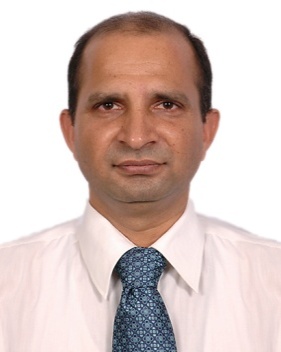 Surender Ph.(GSM) : Whatsapp +971504753686 / +919979971283E-mail: surrender.83514@2freemail.com ------------------------------------------------------------------------------------------Career Objective	   :	To Seek a Challenging Position with a growing, progressive, team oriented organization where my initiative and accomplishments will be the basis for the advancement and growth, and to thrive for excellence and stand upto my company’s expectations in my field of interest.Technical Qualification :	               B.E. (Honors) Mechanical Engineering from Gauhati University(INDIA), in 1992 in First Class. Computer Literacy 	:	Certificate Course in Computer Applications- MS Office, AutoCAD & M.S. Project.Summary of Work Experience:    A total of 23+ years working experience in India,  UAE and Oman in Building Mechanical Services (HVAC, Plumbing & Fire Fighting) in site execution, Design &  Procurement works such as Designing, Sales, Cost Estimation and preparation of tender bids and ordering of materials and also QA/QC activities for MEP Services. Details of Work Experience:	      (i)From - to	:	January, 2009 – Till DateCompany Name	:	M/s Modern Center Electrical and Sanitary Co. LLC, Muscat (Oman), a Abu Hatim Group Company.Position	:	Project Manager Job Responsibilities	: 	Working as Project Manager and handling MEP Building Services works (HVAC, plumbing / Fire Fighting) such as preparation of shop drawings, material submittals, Technical Queries and getting approval from consultant / client. Material quantity takeoff, preparation of material requisitions and follow up for on timely material delivery. Organizing and supervision of site activities, correspondence with Consultant/ Client, attending Progress and Technical Meetings.Projects Completed/Handling	: 1. Rayaheen Hall & Museum (Bait Al Barakah),    Oman (Completed). 		   Client- Royal Court Affairs		   MEP Consultant- Majan Engg. Consultant		2. Royal Cavalry- Development of Royal Cavalry at Al     Safinat,Oman (Completed). 		   Client- Royal Court Affairs		3. Nizwa Hospital- Additional New ICU Building (Completed).                                                           Client- Royal Court Affairs                                                           Consultant- M/s Consulting Engineering    Services.		 4. Sun Flower-Port Sultan Qaboos, Muscat (Completed).   		     Client- Royal Court Affairs		     Consultant- M/s Consulting Engineering                    Services.		  5. Two Storeyed Car Park for Protocol at Al Seeb (Completed)		      Client- Royal Court Affairs		   6. Royal Flight Residential Complex- New School (Completed)		       Client- Royal Court Affairs		   7. Offices for various Units of RCA at Mabella and Laundry for Royal Hospitality at Mabella South.		       Client- Royal Court Affairs		   8. Construction of New Officers Mess at RAO Camp at Khassab.		       Client- Ministry of Defense Engineering Services			       (i)From - to	:	September, 2008 – January, 2009Company Name	:	DAR Consultants,Dubai (U.A.E).Position	:	Sr. Mechanical Engineer (Supervision)Job Responsibilities	: 	Review and approval of Shop Drawings/ Material Submittals for Mechanical Services (HVAC, Plumbing & Fire Fighting). Inspection of Contractor’s Material and works, attending progress and technical meetings.(ii)From - to	:	July 2005      - August 2008Company Name	:	ETA Ascon Dubai U.A.E.Position	:	Sr. Mech. Engineer Job Responsibilities	: 	Handled the HVAC and plumbing / Fire  Fighting site execution works such as preparation of shop drawings, material submittal and getting approval from consultant / client. Material quantity takeoff, preparation of material requisitions and follow up for on time material delivery. Organizing and supervision of day-to-day site activities & worked as QA/QC Manager for Jumeirah Beach Residance(JBR) project           ( Value: AED 165 Millions-MEP Works) & Dubai marina Mall & Hotel/Aptts.(DMM),  Dubai(U.A.E)- (Project Value: AED 360 Millions -MEP Works).(iii)	:	Dec. 2004     - June 2005		Worked with Mls Cushman & Wakefield (India) Pvt Ltd (Project Management Division) 		New Delhi , India. (iv) From - to 	: 	February 2003 - September 2004.Company Name	:	Emirates Electromechanical & Industry(EEMI) LLC. Abu Dhabi, U.A.E Position	:	Mechanical Engineer Projects Handled         : 	Al Jazira Club, Abu Dhabi. (HVAC works for Grand Stand Bldg. for Football stadium)		Al Fahim Villa, Abu Dhabi. (HVAC & Plumbing / Drainage works for Villa.)		Water Supply for Haramiya and Grain Al Ayesh Island (HVAC & Plumbing for Pumping Stations, Valve Rooms & Office buildings. (iv) From –to	:	May 1997- January 2003Company Name 	:  	ETA Engineering (P) Limited, New Delhi, India.Position	: 	Project Engineer Projects Handled	:   	Marriot Five Star Deluxe Hotel and Leela Resorts(7 Star hotel), Goa (India). 		American Embassy School, New Delhi (India).	               Petrochemical Laboratory, Greater Noida (BPCL)                     India.		Office-cum-drug Store Building for General Health Authority, Delhi (India).Job Responsibilities:		handling all site activities such as, installation, testing & commissioning of HVAC systems. Preparation and approval of invoices from Consultant / Client and collection of payments till handing over of the Project.(v) From- to	:	April 1994 – May 1997 Company Name	: 	Airef Engineer (P) Limited, New Delhi, India. Position	: 	Design / Erection Engineer. Job Responsibilities	: 	- Designing & Sales: Heat Load Estimation, Equipment selection, preparation of HVAC drawings and HVAC documentation, approval of Drawings from Consultant / Client, Cost Estimation & preparation of tender bids. 		- Installation of HVAC systems (Dx & chilled water type) including equipment erection, ducting, piping, Insulation and Electrical power & control wiring of different capacity plants for Defense and other Government customers with commissioning, testing and handing over. Also maintenance of the above plants during defects liability period. Personal Details:     Date of Birth	:	1st February 1968 Marital Status	: 	Married Nationality	: 	Indian Driving License 	:	Oman, U.A.E  & Indian Driving License (LMV)Salary Expected	:	NegotiableSurender 